Vestavná trouba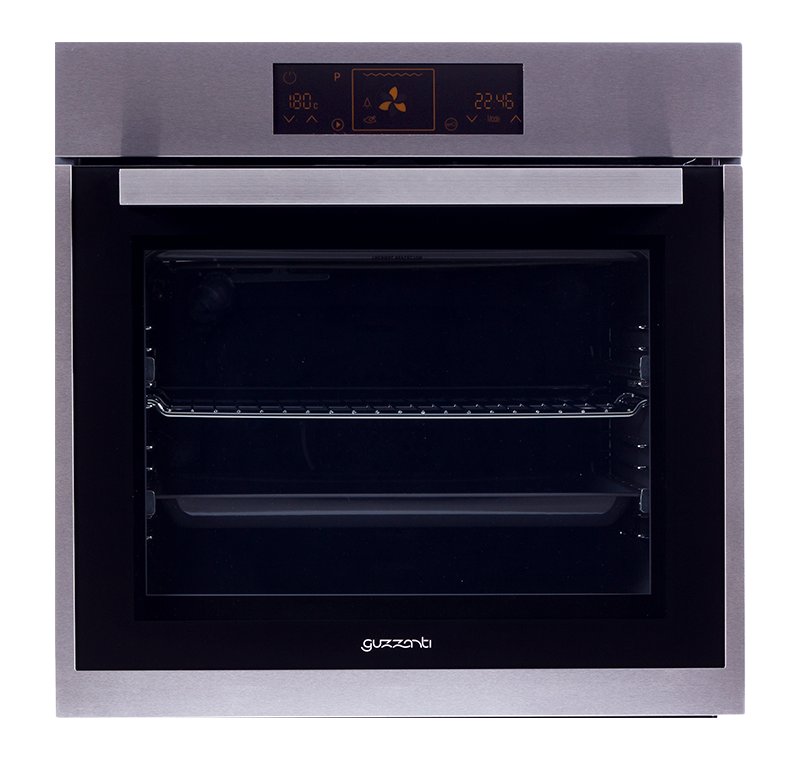 GUZZANTI GZ-8505Energetická třída A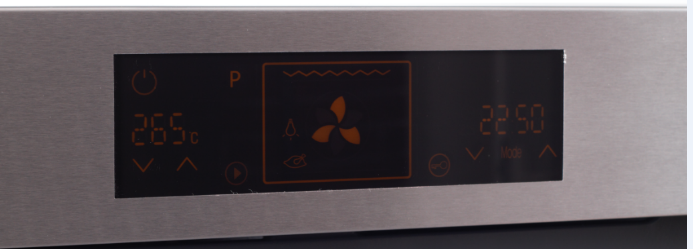 Nerezový designObjem trouby 60LDotykové ovládáníVelký přehledný LCD displejČasovač15 programůhorní topné těleso, spodní topné těleso, vysoký gril, nízký gril, horkovzduch,rozmrazování, udržení tepla (větrák), zadní topné těleso TURBO VĚTRÁK,ochlazení trouby, 3D pečení aj.Funkce booster – rychlé předehřátí troubyVnitřní šedý smalt – easy clean (vysoká odolnost proti poškrábání)Boční katalytické desky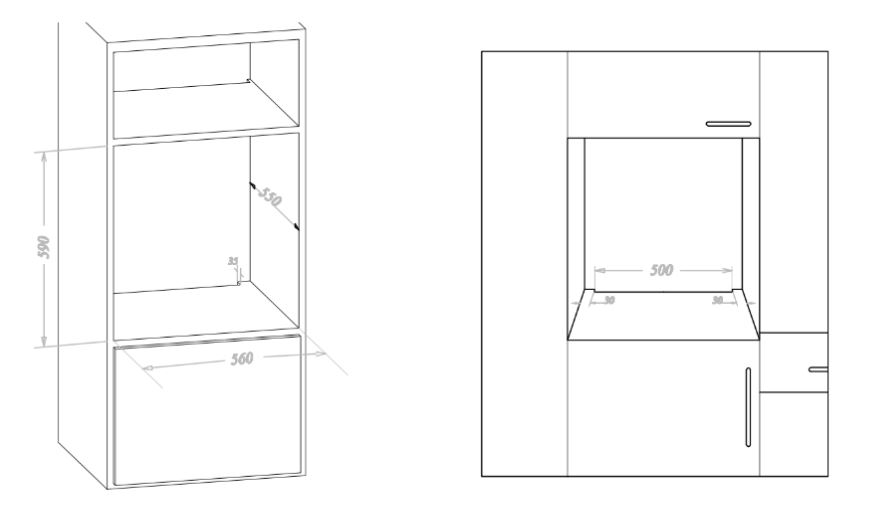 Boční mřížky pro uchycení plechů a roštu2x teleskopický výsuvVnitřní osvětleníSnadno odnímatelné dveře pro lepší čištění3 bezpečnostní skla dveří1x pečící rošt1x otočný rožeň1x standardní plech Easy CleanNerezové madloVáha brutto – 35 kgRozměry ŠxHxV –595 x 540 x 595 mmRozměry pro vestavbu ŠxHxV – 560 x 550 x 590 mmRozměry balení ŠxHxV -  620 x 640 x 640 mmEAN 8594186720255